航空教育展示館介紹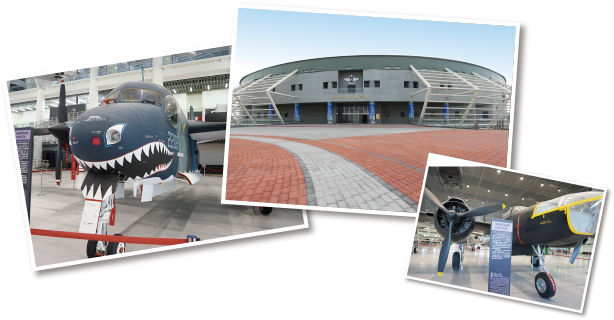 地理位置位於高雄市岡山區致遠路５５號，參觀時間：08:00-17:00(如遇特殊活動將延長營業時間)，搭乘運輸工具建議如下:一、開車北上：中山高→岡山交流道→介壽東路右轉→省道左轉→河華路左轉→巨輪路→過天橋右轉致遠路(本館)南下：中山高→南科高雄園區中山高聯絡道左轉→省道右轉→河華路右轉→巨輪路→過天橋右轉致遠路(本館) 二、高鐵 / 捷運南岡山捷運站→搭公車紅73線，至樂安醫院站(通校路上)下車步行→通校路往北→巨輪路左轉→致遠路50公尺本館，步行約18分鐘南岡山捷運站→搭公車紅69C、8019線，至空軍機校站(河華路上)下車步行→河華路往西→接巨輪路→致遠路50公尺本館，步行約18分鐘 三、台鐵岡山火車站→岡山轉運站→公車紅73線，路線同上岡山火車站→岡山轉運站→公車紅69C、8019線，路線同上航空教育展示館網址(https://www.aeeh.com.tw)展示重點一、全球唯一可以看到中美蘇戰機的展示館二、以教育、航太、科技、文化為宗旨，展示空軍珍貴軍機、飛彈武器及航太知識三、結合牛肉麵故事館、眷村文化館、航太/眷村文創體驗等等全球唯一可以看到中美蘇戰機的展示館航空教育展示館 入館須知為尊重軍機歷史及維護參觀安全與品質，提醒下列參觀事項：一、凡享有任何優惠之參觀者，請於購票及入館時主動出示證件。二、本館全面禁菸。入館請著整齊服裝。三、拍攝時不得使用閃光燈，以維館區參觀品質。四、除導盲犬外，寵物需放置寵物籃或寵物推車內始得入館。五、展場及劇場內嚴禁飲食及嚼食口香糖、檳榔，用餐請至餐廳或指定餐飲區 六、請勿高聲喧嘩、推擠、奔跑、倒臥座椅及拋棄紙屑、雜物。 七、本館所攝照片不得作任何商業及出版使用。如有特殊需求，請依程序向本館提出申請，核可後方可為之。 八、請依展示品操作說明使用展示品。 九、攀爬、毀損、偷竊花木、損壞草坪、展示品或設施者，本館得提出刑事毀損告訴，並請求民事損害賠償。 十、其他經本館認定有礙展品安全與參觀秩序行為者，將禁止入館參觀。十一、若因未確實遵守規範事項，造成本館設施或藏品有任何損傷或毀壞者，館方保留求償的權利。費用說明收

費

方

式

門票參觀劵
一般票每張200元
柯林斯於眷村文化館
折抵消費50元買20張送1張（團體）
從高雄軍事家屬村購物中心購買的每張普通票可以扣除新台幣200元。
買20張門票免費送一張（團購）收

費

方

式

門票優惠劵
打摺機票
學生劵
學生票每張150元
柯林斯於眷村文化館
折抵消費30元65以上歲
設籍岡山，與梓官居民彌陀
持榮眷證或軍眷證
持學生證每位新台幣150元人民幣
可以從高雄軍事家屬村的任何購物中扣除30元新台幣和學生票。
*以上六十五歲的老年人
*居民在岡山，Tzukuan或Mituo區註冊家庭
*有退伍老人家屬證明或有軍人家屬證明
*學生證持有學生證收

費

方

式

門票軍警劵
軍人/警察票
幼兒劵
兒童票每張50元軍警現役憑證
持榮民證者
4〜6歲兒童新台幣50元/人
*有效證書的
軍人和警察* 有效證書的退伍軍人
* 4至6歲的兒童
 收

費

方

式

門票特惠劵
特價機票每張0元3以下歲兒童
身心障礙者
身心障礙陪同（限一人）
 *三歲以下兒童免費入場
* 殘疾人士（免費）
* 殘疾人陪伴者（只免費一人）收

費

方

式

門票婚紗照
場地每日2000元新人，攝影師與三位陪同者（共六人）
另提供化妝間*新婚夫婦，攝影師和三人陪伴（共六人）
*提供更衣室售

票

資

訊◆本館營業時間：全年無休08：00-17：00 
◆票劵限當天使用，購買優惠劵，學生劵，軍警劵，特惠券，幼兒劵，請出示證件，未攜帶者一律以參觀劵票價計算。
◆票劵若因遺失，毀損等因素，導致無法辨識，恕不補發退換，請務必妥善保管。

票務信息：
營業時間：上午08:00至下午17:00，全年開放
所有門票均為一日門票。購買折扣票，學生票，軍人/警察票，特價折扣票和兒童票時，請出示身份證或證件。如果沒有攜帶這些有效的身份證或證件，訪客必須購買普通門票。
所有入場門票都被視為有價值的證券。未經清楚識別而遺失或損壞的，可能不予重新簽發。請保證您的機票安全。售

票

資

訊